McGuffey School Parent/Teacher ConferencesDon’t forget that Parent/Teacher Conferences will be held onTuesday, November 16th and Thursday November 18th from 4:00-7:00 each evening.  If you have not made an appointment to meet with your child’s teacher, please call or email Mrs. McCoy as soon as possible(330-675-6980, ext. 5152 or cynthia.mccoy@neomin.org).Conference times are filling up quickly!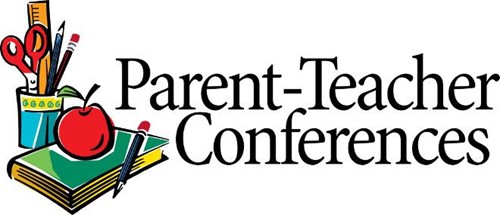 During Parent/Teacher Conferences, masks will be required for all who enter.  If you are feeling unwell or have a fever, please contact your child’s teacher to switch to a virtual conference.Lost & Found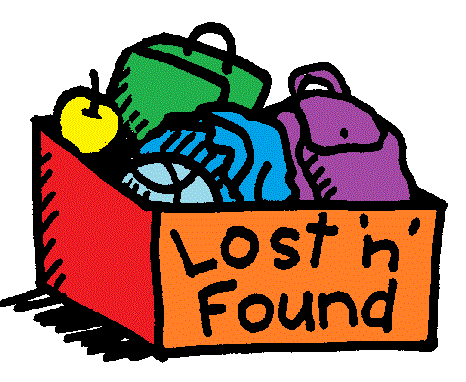 During Parent/Teacher Conferences we will have all of the Lost & Found items in the cafetorium.  Please stop and check to see if anything belongs to your child!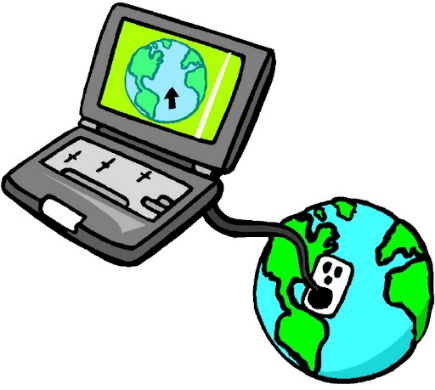 Device PickupIf you have not yet picked up your child’s device (iPad or tablet), you may pick them up during both Conference Nights.  Please stop in the Main Office and ask for Mrs. McCoy.Also during Parent/Teacher Conferences, there will be tables for Title I withMr. Stringer our District Family Engagement Coordinator, Social-Emotional Learning with our Guidance Counselors and a Coat Giveaway with our Liaisons.